Example 1AutoQC EIC looks great: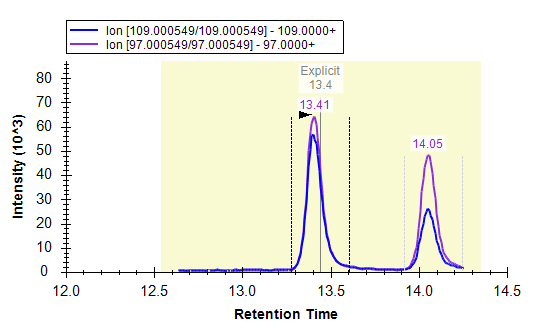 Retention time shift, AutoQC doesn’t integrate correct peak: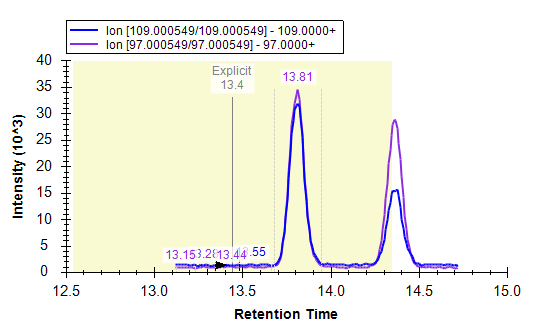 ZOOMED in_Retention time shift, AutoQC doesn’t integrate correct peak. Skyline is integrating noise, even though the correct peak at 13.81 minutes is within the explicit retention time window: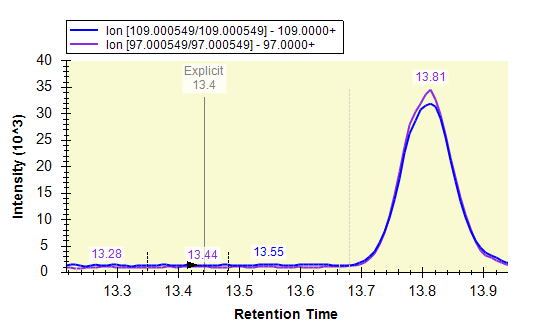 Example 2AutoQC EIC looks great: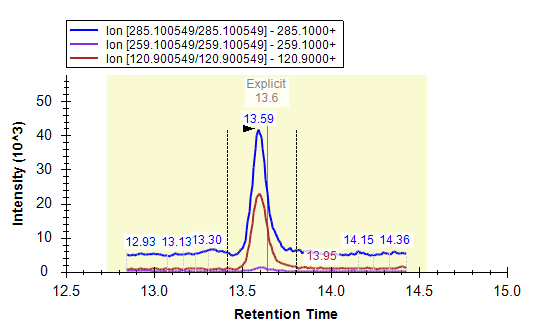 Retention time shift, AutoQC doesn’t integrate correct peak: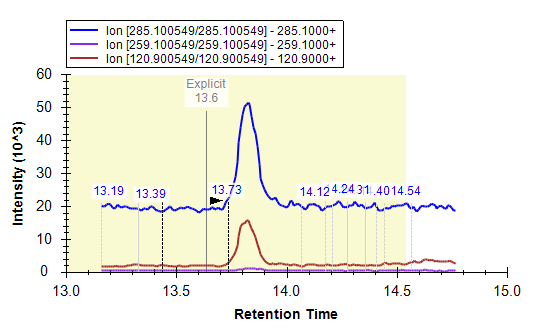 Example 3AutoQC EIC looks great: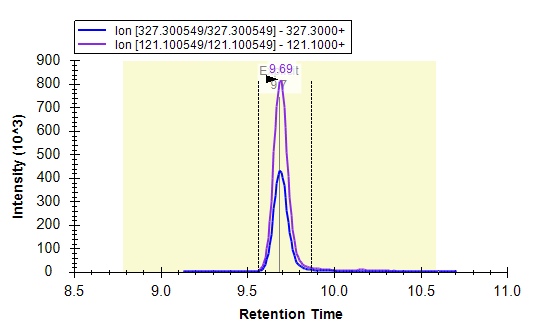 Retention time shift, AutoQC doesn’t integrate correct peak: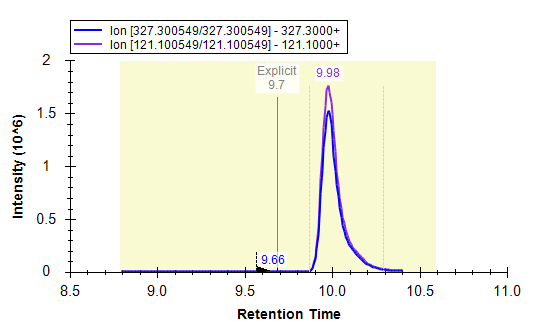 Retention time shift, AutoQC integrates correct peak. The RT is 9.98 just like the EIC above, yet this one was correctly integrated and the former ^^ was not: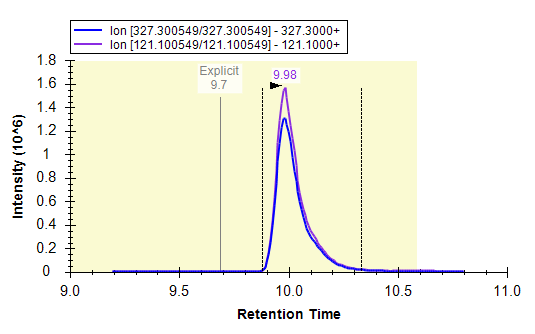 